
Pressemelding, tirsdag 6. august 2013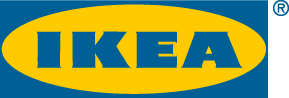 Oppsummering av fersk befolkningsundersøkelse:
Nordmenn strekker ikke til i hverdagenI forbindelse med lanseringen av IKEA-katalogen 2014 har Respons Analyse gjennomført en befolkningsundersøkelse på oppdrag av IKEA. Undersøkelsen er gjennomført blant et representativt utvalg på 1000 personer. Nedenfor følger en oppsummering av de viktigste funnene.
Nordmenn føler at det alltid er noe som må gjøres i familien1 av 2 (51 prosent) oppgir at det alltid er noe som må gjøres, og at de aldri strekker helt til i familien. 
1 av 3 (31 prosent) oppgir at de ikke rekker alt de skal i hverdagen. Det er flest kvinner som ikke rekker alt de skal over 1 av 3 kvinner (36 prosent) oppgir dette, mot 25 prosent av mennene. Det er flest av de med barn som ikke rekker det de skal i hverdagen. Hele 40 prosent av de som bor med barn oppgir at de ikke rekker alt de skal, til sammenligning med 7 prosent av de som bor alene. 
Tid med venner topper listen over våre dårlige samvittigheter i hverdagen. Hele 40 prosent sier at de har dårlig samvittighet for å ikke bruke mer tid med venner. På de neste plassene følger:Husarbeid (34 prosent)Hagearbeid og oppussing (31 prosent)Kvalitetstid med samboer, kjæreste eller ektefelle (22 prosent )Det beste med å være en familie er de små hverdagslige stundeneHele 6 av 10 (57 prosent) mener det beste med å være en familie er de små stundene som skjer i hverdagen. Spesielt kvinner setter pris på hverdagsstunder.Foreldre med barn setter størst pris på de små hverdagslige stundene. Hele 75 prosent av de med barn setter mest pris på de små stundene som skjer i hverdagen, mens de som bor med andre familiemedlemmer er langt mindre positive til dette. Kun 37 prosent av disse har de små hverdagslige stundene på topp på sin liste over hva som er fint med å være en familie. 
De beste stundene skjer av seg selvHele 73 prosent oppgir at de aller beste stundene oppstår når du ikke planlegger for dem i hverdagen. Også her er det flest foreldre med barn som mener dette, med hele 79 prosent. Hele 7 av 10 oppgir at den beste stunden er å være sammen med dem de er glade i. Det er flest kvinner som verdsetter dette.
Til sammenligning er det kun 1 prosent som mener det å være på jobben er den beste stunden. 3 av 5 opplever flest fine stunder sammen med ektefelle, partner eller samboer, 1 av 2 opplever flest fine stunder med venner.
Innredningen legger til rette for gode stunder
1 av 2 (52 prosent) mener at hjeminnredning i stor grad legger til rette for gode stunder i hverdagen. Det er flest kvinner som mener innredningen er viktig for de gode stundene med 59 prosent svarandel, mot menn med 45 prosent. 56 prosent mener at innredningen i hjemmet kan være med på å skape en god atmosfære. Innredningen har også en viktig sosial funksjon. Hele 43 prosent oppgir at innredningen gjør det lettere å invitere folk hjem, og 42 prosent oppgir at innredning innbyr til å være sosiale sammen. Kvinner blir mer glade av innredning enn menn, med 40 prosent svarandel mot menn med 34 prosent.
Menn mest opptatt av komfort, kvinner av plassering og farger43 prosent av mennene mener at innredningen gir mer komfort i hjemmet, mens kun 36 prosent av kvinnene mener det samme. 
For kvinner er det plassering av møblene og fargene på innredningen som er viktigst for at innredningen skal kunne forsterke gode stunder. 39 prosent av kvinnene mener plassering av møblene forsterker stundene, mot 31 prosent av mennene. 29 prosent av kvinnene mener fargene forsterker stundene, mot kun 15 prosent av mennene. 
Livet er godt i sofaen64 prosent mener stuen er det beste rommet for å oppleve gode stunder. Deretter følger kjøkkenet med 16 prosent. Det er flest kvinner som mener at kjøkkenet er det beste rommet for å oppleve de gode stundene, med 20 prosent svarandel mot menn med 13 prosent. 
Når det gjelder møbler, er det sofaen vi trekker frem som viktigst for gode stunder i hjemmet (34 prosent). Det er flest kvinner som mener dette med 38 prosent mot 29 prosent av mennene. Spisebordet kommer på en andreplass med 18 prosent, og lenestolen hakk i hæl med 17 prosent.Vanskelig å leve opp til kravene til ”den perfekte familie”1 av 5 (18 prosent) mener det i stor grad er vanskelig å leve opp til forventningene fra omgivelsene med tanke på kravene som stilles til ”den perfekte familie”. Forventningspresset øker når man får barn, for hele 1 av 4 (24 prosent) av foreldre med barn har utfordringer med å leve opp til omgivelsenes forventninger. Det er flest kvinner som sliter med forventningspresset fra omgivelsene. Mens 21 prosent av kvinnene sliter med å leve opp til forventningene om ”den perfekte familie”, er det kun 16 prosent av mennene som gjør det samme. 1 av 5 (19 prosent) opplever press fra omgivelsene for å alltid måtte ta del i barnas fritidsaktiviteter (hente/bringe/bidra med loddsalg etc.). Undersøkelsen viser at jo flere barn man har, jo større press opplever man. Så mange som 34 prosent av de med tre eller flere barn oppgir at de opplever et press for å delta i samtlige av barnas fritidsaktiviteter fra omgivelsene. Bare seks prosent av de uten barn oppgir det samme. 
Savner mer tid til seg selv, venner og fritidsinteresser1 av 4 savner mer tid til seg selv i hverdagen. Det er de med barn som savner dette aller mest (30 prosent). 34 prosent savner mer tid til venner, og 32 prosent til fritidsinteresser.  
Velger tv, film eller internett som hjemmekosHele 6 av 10 (58 prosent) velger å se tv, film eller være på internett når de skal kose seg hjemme. 64 prosent menn og 52 prosent kvinner oppgir dette som favorittaktiviteten når de skal kose seg hjemme. På de neste plassene følger:Å lese bok (34 prosent)Å lage mat (31 prosent)Å høre på musikk (30 prosent)Å ha besøk (29 prosent)
Kun 12 prosent oppgir å leke med barna som det de helst gjør når de skal kose seg hjemme. 
Positive til nye familieformer1 av 4 mener at ”nye” familieformer, som ”dine-mine-våre”-familier, påvirker stundene de har med familien på en positiv måte. 
28 prosent mener at det har blitt flere fine stunder etter at det har blitt endringer i familiekonstellasjonen (for eksempel spebarn, ny partner, stefar, stesøsken osv). 
26 prosent er mer sammen med familien etter at det har blitt endringer i familiekonstellasjonen (for eksempel spebarn, ny partner, stefar, stesøsken osv). 
